OPEN SOURCE COMPLIANCERecommended Practices For Compliance Professionals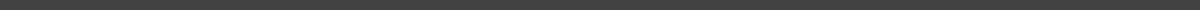 Compliance is verified on a product-by-product basis: If an open source component is approved for use in one product, it does not necessarily mean it is pre-approved for use in other products.Scan all source code, early and often. It allows you to discover compliance problems as they occur, provide solutions within acceptable delays, and perform incremental compliance very efficiently. Inspect and resolve each file or snippet flagged by the scanning tool.When in doubt with the scan results discuss with engineering.Identify all the components and snippets included in the product, their origin and licenses.Scan newer used versions of previously approved packages.If the scanning tool identifies GPL-licensed source code (for instance) integrated in a proprietary component, report to Engineering and request correction. Re-scan the code after Engineering has resolved the issue to get a solid confirmation that GPL code has been replaced.In preparation of legal review, provide Legal with all licensing information discovered in the component. For open source components, that includes COPYING, README, or LICENSE files.If there are conflicts or compliance is not possible:Remove / Replace: Can you live without this code? Is there an alternative project with same function under a different license?Re-engineer: Can you create a work around?Version tracking: Is there a newer (or older) version of this code under a different license?Re-license:  Can you contact the author(s) and ask for a different license?Be clear in the language of the written offer and the open source notices; be inclusive to all open source included in the product.